ŠIAULIŲ RAJONO SAVIVALDYBĖS ADMINISTRAcijosdirektoriusĮSAKYMASDĖL šiaulių rajono savivaldybės administracijos supaprastintų viešųjų pirkimų taisyklių, PATVIRTINTŲ ŠIAULIŲ RAJONO SAVIVALDYBĖS ADMINISTRACIJOS 2013 M. GRUODŽIO 31 D. ĮSAKYMU NR. A-1570(3.1),paKEITIMO ir papildymo 2014 m. birželio 26  d. Nr. A- 711ŠiauliaiVadovaudamasis Lietuvos Respublikos vietos savivaldos įstatymo 29 straipsnio 8 dalies 2 punktu, Lietuvos Respublikos viešųjų pirkimų įstatymo 85 straipsnio 3 dalimi, pakeičiu Šiaulių rajono savivaldybės administracijos supaprastintų viešųjų pirkimų taisykles, patvirtintas Šiaulių rajono savivaldybės administracijos 2013 m. gruodžio 31 d. įsakymu Nr. A-1570(3.1):1. išdėstau 26 punktą taip: „26. Pirkimo dokumentus pagal Pirkimo iniciatoriaus parengtas pagrindines pirkimo sąlygas rengia Komisija arba Pirkimo organizatorius. Pirkimo dokumentus rengiantys asmenys turi teisę gauti iš perkančiosios organizacijos darbuotojų visą informaciją, reikalingą pirkimo dokumentams parengti ir supaprastinto pirkimo procedūroms atlikti. Kai mažos vertės pirkimą vykdo Pirkimo organizatorius pagal šių taisyklių 17 punktą, Pirkimo organizatorius parengtus pirkimo dokumentus iki pirkimo pradžios pateikia tikrinti Turto valdymo skyriaus Viešųjų pirkimų poskyrio vedėjui.“2.  papildau 124 punktą nauju 124.2.6 papunkčiu:„124.2.6. atliekami mažos vertės pirkimai, ir nėra aplinkybių, nurodytų šių taisyklių 101.1.4.4 punkte.“.	Šis įsakymas registruojamas Teisės aktų registre.Administracijos direktorius 	 							Kęstutis Lukšas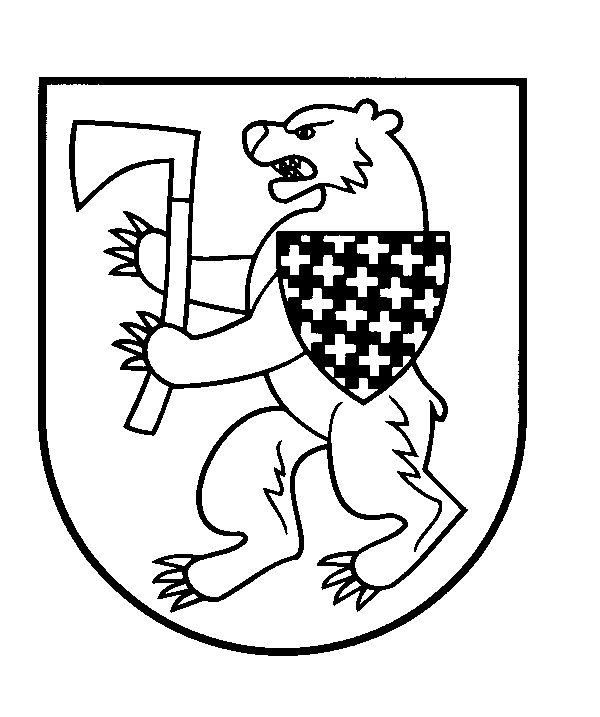 